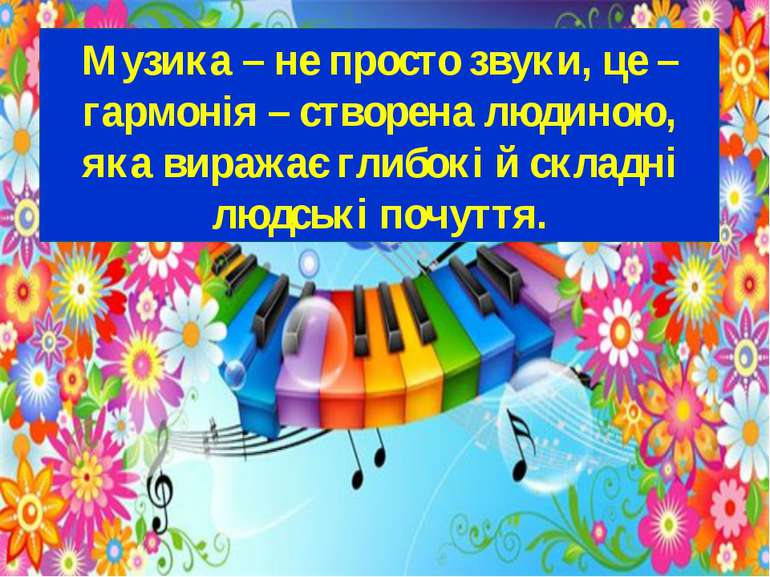 Адаптовані критерії оцінювання навчальних досягнень здобувачів освіти з музичного мистецтва ( 5-7 кл.)Сучасний світ часто супроводжується презентацією в якості наочного посібника чи зорового ряду. Презентація допомагає зробити матеріал наочніше, доступніше, допомагає полегшити розуміння і запам'ятовування матеріалу, аналізу даних, надання інформації про виробництво та продукцію, організацію процесу, структуру керування. Готуючи презентацію необхідно продумати структуру, мету і завдання, методи і прийоми.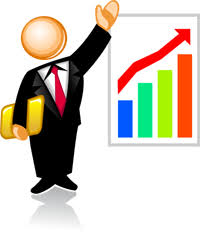 Адаптовані критерії оцінювання  презентацій до уроку музичного мистецтва:наявність і зручність навігації; відсутність граматичних, орфографічних і мовних помилок; відсутність фактичних помилок, достовірність поданої інформації; наявність і правильність оформлення обов'язкових слайдів (титульний, про проект, список джерел, зміст);Дослідницькі проекти з музичного мистецтва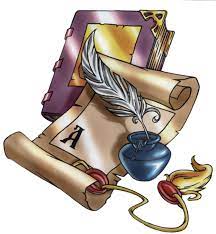 Теми дослідницьких проектів з музичного мистецтванадихають  дітей на поглиблене вивчення музичного мистецтва. Запропоновані теми передбачають здійснення дослідницької діяльності в гімназії за допомогою вчителя музики.Підібрані теми дослідницьких робіт з музичного мистецтва  передбачають вивчення та проведення школярами досліджень хорових пісень, симфоній, оперети, а також інструментальної музики, музичних інструментів різних народностей і історії їх виникнення.В ході дослідницької роботи і проекту з музичного мистецтва учень виконує пошук інформації, необхідної для дослідження, відмінним помічником в цьому стане інтернет і шкільна бібліотека.1-3 б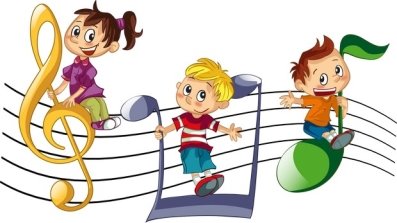 - знає і виконує музичні твори на частковому рівні.4-6 б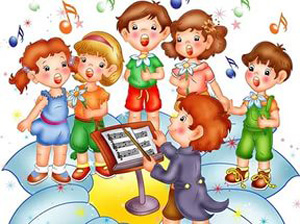  - виявляє недостатнє знання спеціальної музичної термінології, словниковий запас небагатий; - сприймає і відтворюю основну частину музичного матеріалу. 7-9 б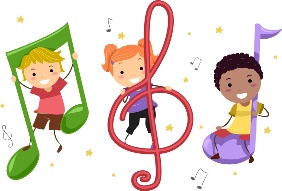 - виконує та сприймаю музичні твори; - допускає неточності у використанні музичної термінології; - досить повно аналізує художньообразний зміст твору.10-12 б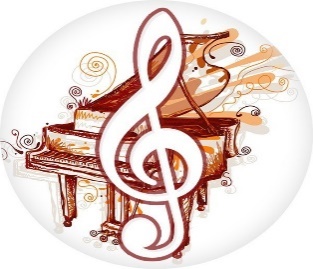 - здатний узагальнювати, сприймати та виконувати музичні твори; - володіє тематичним музичним матеріалом у межах програми; - застосовує здобуті знання у музичній діяльності; - використовує спеціальну музичну термінологію.